Методические рекомендации по заполнению раздела 2 «Служба охраны труда в организации»формы отчетности «Информация о состоянии условий и охраны труда у работодателей, осуществляющих деятельность на территории муниципального образования»Образец заполненияВ столбце 1 выбрать соответствующее значение (да/нет) через установленный фильтр. Заполнение клавиатурой недопустимо.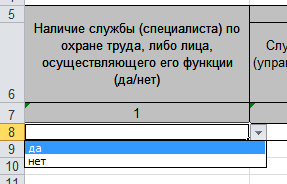 В случае выбора положительного ответа «да» - заполняются столбцы 6,7,8,9 и только один из столбцов (2, 3, 4, 5).Справочно: В соответствии со статьей 217 Трудового кодекса Российской Федерации в целях обеспечения требований охраны труда, осуществления контроля за их исполнением у каждого работодателя, осуществляющего производственную деятельность, численность работников которого превышает 50 человек, создается служба охраны труда или вводится должность специалиста по охране труда. Работодатель, численность работников которого не превышает 50 человек, принимает решение о создании службы охраны труда или введении должности специалиста по охране труда с учетом специфики своей производственной деятельности. При отсутствии у работодателя службы охраны труда, штатного специалиста по охране труда их функции осуществляют работодатель - индивидуальный предприниматель (лично), руководитель организации, другой уполномоченный работодателем работник либо организация или специалист, оказывающие услуги в области охраны труда, привлекаемые работодателем по гражданско-правовому договору.Примечание: ячейки, не требующие заполнений, не заполняются (значения «0» и «-» не допустимы).В столбце 2 «Служба охраны труда (управление, отдел и др.), (чел.)» - указать при наличии, количество занятых в службе охраны труда (группе, отделе, управлении) специалистов, в случае отсутствия службы, ячейка не заполняется (должен быть заполнен только один из столбцов 2,3,4,5).В столбце 3 «Штатный специалист по охране труда, (чел.)» - указать при наличии, количество занятых в организации штатных специалистов по охране труда (не состоящих в службе охраны труда), в том числе специалистов по охране труда, принятых по совместительству, в случае отсутствия штатных специалистов по охране труда, ячейка не заполняется (должен быть заполнен только один из столбцов 2,3,4,5).В столбце 4 «Заключен договор на оказание услуг по охране труда (чел.)» - указать при наличии, сведения о количестве специалистов обслуживающих организацию в рамках  договора на оказание услуг по охране труда, в случае отсутствия таковых, ячейка не заполняется (должен быть заполнен только один из столбцов 2,3,4,5).В столбце 5 «Возложены обязанности по охране  труда на специалистов (чел.)» - указать при наличии, сведения о количестве специалистов, на которых возложены функции по охране труда организационно-распорядительным документом организации, в том числе, если функции специалиста по охране труда осуществляет работодатель - индивидуальный предприниматель (лично), руководитель организации, в случае отсутствия таковых, ячейка не заполняется (должен быть заполнен только один из столбцов 2,3,4,5).Примечание: единица измерения «чел.» в столбцах не пишется.В столбце 6 «ФИО руководителя службы охраны труда, или специалиста по охране труда» - указать полные фамилию, имя, отчество руководителя службы, отдела, группы охраны труда или специалиста по охране труда. В столбце 7 «Должность» - указать должность руководителя службы, отдела, группы охраны труда или специалиста по охране труда согласно штатному расписанию организации.В столбце 8 «Телефон» - указать  контактный номер телефона (с кодом города) руководителя службы, отдела, группы охраны труда или специалиста по охране труда.В столбце 9 «Адрес электронной почты» - указать адрес электронной почты руководителя службы, отдела, группы охраны труда или специалиста по охране труда.В случае заполнения одного из столбцов 2, 3, 4, 5 раздела 2 заполняются разделы 2.1 и 2.2.2.1 Образование специалистов по охране труда, либо лиц, осуществляющих их функцииОбразец заполненияВ столбцах 1,2,3,4,5,6 указать сведения о количестве специалистов по охране труда, имеющих соответствующее образование.В столбце 1 «Высшее профессиональное (по охране труда) (чел.)» - указать сведения о количестве специалистов по охране труда с высшим профессиональным образованием в соответствии с «Общероссийским классификатором специальностей по образованию ОК 009-2016» (код 2.20.00.00 «Техносферная безопасность и природообустройство», код 2.20.03.01/2.20.04.01 «Техносферная безопасность», код 2.20.02.02 «Защита в чрезвычайных ситуациях», код 2.20.05.01 «Пожарная безопасность»)*.Примечание:  1). Также к числу специалистов по охране труда с высшим профессиональным по охране труда образованием в соответствии с Приказом Министерства образования и науки РФ от 01.07.2013 г. № 499, относить специалистов имеющих высшее профессиональное образование и прошедших профессиональную переподготовку не менее 250 часов по указанным выше специальностям.2). 1 специалист = 1 законченное образование, т.е. при наличии двух и более высших образований, указывается наиболее подходящее к требованиям, предусмотренным для специалиста по охране труда.3). Сведения о количестве специалистов по охране труда – студентах учреждений высшего профессионального образования отражать в столбцах 4,5.4). Ячейки, не требующие заполнений, не заполняются (значения «0» и «-» не допустимы).* До 2016 года действовал Общероссийский классификатор специальностей по образованию ОК 009-2003 (код 280101 «Безопасность жизнедеятельности в техносфере», код 280101 «Безопасность жизнедеятельности в техносфере», код 280102 «Безопасность технологических процессов и производств», код 280103 «Защита в чрезвычайных ситуациях», код 280104 «Пожарная безопасность»).Самоконтроль: Суммарное значение столбцов 1-6 раздела 2.1 должно быть равно цифровому значению одного из столбцов 2, 3, 4, 5 Раздела 2.2.2 Стаж работы специалистов по охране труда, либо лиц, осуществляющих их функции(общий по охране труда)Образец заполненияВ столбцах 1,2,3,4,5,6 указать сведения о количестве специалистов по охране труда с соответствующим стажем работы во всех занимаемых должностях в области охраны труда. В столбце таблицы указывается количество специалистов со стажем работы, подпадающим под диапазон, указанный в заголовке столбца.Примечание: ячейки, не требующие заполнений, не заполняются (значения «0» и «-» не допустимы).Самоконтроль: Суммарное значение содержимого ячеек в Разделе 2.2 должно быть равным суммарному значению содержимого ячеек в Разделе 2.1.Наличие службы (специалиста) по охране труда, либо лица, осуществляющего его функции (да/нет)Если имеется в наличии, указать:Если имеется в наличии, указать:Если имеется в наличии, указать:Если имеется в наличии, указать:Если имеется в наличии, указать:Если имеется в наличии, указать:Если имеется в наличии, указать:Если имеется в наличии, указать:Наличие службы (специалиста) по охране труда, либо лица, осуществляющего его функции (да/нет)Служба охраны труда (управление, отдел и др.), (чел.)Штатный специалист по охране труда, (чел.)Заключен договор на оказание услуг по охране труда (чел.)Возложены обязанности по охране труда на специалистов (чел.)ФИО руководителя службы охраны труда, или специалиста по охране трудаДолжностьТелефонАдрес электронной почты123456789да3 Соколова Ольга АндреевнаНачальник отдела8-3462-254879 jilkom@mail.ruВысшее профессиональное (по охране труда) (чел.)Высшее профессиональное (техническое) (чел.)Высшее профессиональное (гуманитарное) (чел.)Среднее профессиональное (техническое) (чел.)Среднее профессиональное (гуманитарное) (чел.)Среднее общее (чел.)1234561 11до 1 года (чел.)от 1-го года до 3 лет (чел.)от 3 лет до 5 лет (чел.)от 5 лет до 10 лет (чел.)от 10 лет до 15 лет (чел.)свыше 15 лет (чел.)123456 11  1